Allegato II – proposta Prot. n.: 671-1/2017Data:In virtù dell'articolo 7 della Legge sullo sport (Gazzetta Ufficiale della RS nn. 22/1998 e 15/2003 – Sigla: ZOPA), dell'articolo 23m del Decreto di fondazione dell'ente pubblico »Centro per la cultura, lo sport e le manifestazioni Isola« (Bollettino Ufficiale del Comune di Isola nn. 6/08-TUU, 24/11 e 18/12) e dell'articolo 30 dello Statuto del Comune di Isola (Bollettino Ufficiale del Comune di Isola nn. 15/99, 17/12 e 6/14), il Consiglio del Comune di Isola, riunitosi il …. alla sua …. seduta ordinaria accoglie il seguente atto diD  E  L  I  B  E  R  A1Il Consiglio del Comune di Isola ha esaminato e approvato il Programma annuale dello sport nel Comune di Isola per l'anno 2017.2Il Programma annuale dello sport di cui al punto 1 del presente atto di Delibera è parte integrante dello stesso.3Il presente atto di Delibera ha efficacia immediata.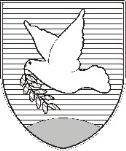 OBČINA IZOLA – COMUNE DI ISOLA                                                                        OBČINSKI SVET – CONSIGLIO COMUNALESončno nabrežje 8 – Riva del Sole 86310 Izola – IsolaTel: 05 66 00 100, Fax: 05 66 00 110E-mail: posta.oizola@izola.siWeb: http://www.izola.si/mag. Igor KOLENCI l  S i n d a c o